 			Mathematics Faculty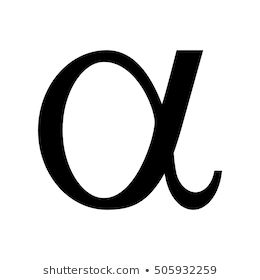 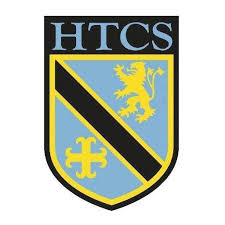 Year 9 Summer Term 1 - Alpha SchemeUnit 9 Overview - Special Numbers and RoundingTopicKey IdeasProgressProgressProgressTopicKey IdeasRAGProportionI can round to a given number of significant figuresProportionI can estimate calculations by approximatingProportionI can estimate the value of the powers and rootsProportionI can identify upper and lower boundsProportionI can use inequality notations to describe error intervalsProportionI can solve problems involving upper and lower boundsLessonLearning FocusAssessmentKey Words1Rounding to a given number of significant figures (CM clip 279a)Formative assessment strategies e.g. MWBs, whole class questioning, Diagnostic Questions, SLOP time with self-assessment, Live Marking etc. Assessment is also supported with our use of ILOs that alternate between Basic Skills Checks one week and then a more individual ILO the following week through Century and Corbett maths (see learning focus). Finally, every unit is assessed half-termly as part of our Assessment Calendar in Mathematics.significant figure, place value, round2Estimating calculations by rounding to one significant figure (CM clips 279a & 215)Formative assessment strategies e.g. MWBs, whole class questioning, Diagnostic Questions, SLOP time with self-assessment, Live Marking etc. Assessment is also supported with our use of ILOs that alternate between Basic Skills Checks one week and then a more individual ILO the following week through Century and Corbett maths (see learning focus). Finally, every unit is assessed half-termly as part of our Assessment Calendar in Mathematics.estimate, approximate, round, significant figure3Estimating the value of the powers and roots (CM clips 212, 214, 215, 226 & 228)Formative assessment strategies e.g. MWBs, whole class questioning, Diagnostic Questions, SLOP time with self-assessment, Live Marking etc. Assessment is also supported with our use of ILOs that alternate between Basic Skills Checks one week and then a more individual ILO the following week through Century and Corbett maths (see learning focus). Finally, every unit is assessed half-termly as part of our Assessment Calendar in Mathematics.Estimate, approximate, round, square, cube, root4Identifying upper and lower bounds (CM clip 280)Formative assessment strategies e.g. MWBs, whole class questioning, Diagnostic Questions, SLOP time with self-assessment, Live Marking etc. Assessment is also supported with our use of ILOs that alternate between Basic Skills Checks one week and then a more individual ILO the following week through Century and Corbett maths (see learning focus). Finally, every unit is assessed half-termly as part of our Assessment Calendar in Mathematics.bound, round, lower, upper5Using inequality notation to describe error intervals (CM clip 183)Formative assessment strategies e.g. MWBs, whole class questioning, Diagnostic Questions, SLOP time with self-assessment, Live Marking etc. Assessment is also supported with our use of ILOs that alternate between Basic Skills Checks one week and then a more individual ILO the following week through Century and Corbett maths (see learning focus). Finally, every unit is assessed half-termly as part of our Assessment Calendar in Mathematics.bound, round, upper, lower, inequality, less than, greater than, error, interval6Solving problems involving upper and lower bounds (CM clips 183 & 184)Formative assessment strategies e.g. MWBs, whole class questioning, Diagnostic Questions, SLOP time with self-assessment, Live Marking etc. Assessment is also supported with our use of ILOs that alternate between Basic Skills Checks one week and then a more individual ILO the following week through Century and Corbett maths (see learning focus). Finally, every unit is assessed half-termly as part of our Assessment Calendar in Mathematics.bound, round, upper, lower, inequality, less than, greater than, error, interval